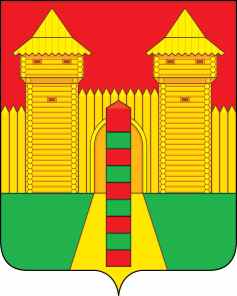 АДМИНИСТРАЦИЯ  МУНИЦИПАЛЬНОГО  ОБРАЗОВАНИЯ «ШУМЯЧСКИЙ   РАЙОН» СМОЛЕНСКОЙ  ОБЛАСТИПОСТАНОВЛЕНИЕот 16.03.2022г. № 127          п. ШумячиОб утверждении Положения о муниципальной автоматизированной системе централизованного оповещения населения муниципального образования «Шумячский район» Смоленской области В соответствии с Федеральными законами от 12.02.1998 № 28-ФЗ  «О гражданской обороне», от 21.12.1994 № 68-ФЗ  «О защите населения и территорий от чрезвычайных ситуаций природного и техногенного характера», от 06.10.2003 № 131-ФЗ «Об общих принципах организации местного самоуправления в Российской Федерации», совместным приказом Министерства Российской Федерации по делам гражданской обороны, чрезвычайным ситуациям и ликвидации последствий стихийных бедствий № 578 и Министерства цифрового развития, связи и массовых коммуникаций Российской Федерации № 365 от 31.07.2020 «Об утверждении Положения о системах оповещения населения», распоряжением Администрации Смоленской области от 09.02.2022 № 129-р/адм «О вводе в эксплуатацию региональной системы централизованного оповещения населения Смоленской области», Администрация муниципального образования «Шумячский район»П О С Т А Н О В Л Я Е Т: 1. Утвердить прилагаемое Положение о муниципальной автоматизированной системе централизованного оповещения населения муниципального образования «Шумячский район» Смоленской области.   2.  Организацию оповещения и информирования населения муниципального образования «Шумячский район» возложить на единую дежурно-диспетчерскую службу сектора по делам ГО и ЧС Администрации муниципального образования «Шумячский район» Смоленской области.3.  Постановление от 01.02.2013 года № 42 «Об утверждении Положения о своевременном оповещения и информировании населения муниципального образования «Шумячский район» Смоленской области» признать утратившим силу.          4.  Контроль за исполнением настоящего постановления оставляю за собой.Глава муниципального образования «Шумячский район» Смоленской области                                              А.Н. ВасильевУТВЕРЖДЕНОпостановлением Администрации муниципального       образования «Шумячский район» Смоленской областиот 16.03.2022г. № 127ПОЛОЖЕНИЕО муниципальной автоматизированной системе централизованного оповещения населения муниципального образования «Шумячский район» Смоленской областиОбщие положения1.1. Настоящее Положение разработано в соответствии с Федеральными законами от 12.02.1998 № 28-ФЗ  «О гражданской обороне», от 21.12.1994 № 68-ФЗ  «О защите населения и территорий от чрезвычайных ситуаций природного и техногенного характера», от 06.10.2003 № 131-ФЗ «Об общих принципах организации местного самоуправления в Российской Федерации», совместным приказом Министерства Российской Федерации по делам гражданской обороны, чрезвычайным ситуациям и ликвидации последствий стихийных бедствий № 578 и Министерства цифрового развития, связи и массовых коммуникаций Российской Федерации № 365 от 31.07.2020 «Об утверждении Положения о системах оповещения населения» (далее – совместный приказ от 31.07.2020 № 578/365), распоряжением Администрации Смоленской области от 09.02.2022 № 129-р/адм «О вводе в эксплуатацию региональной системы централизованного оповещения населения Смоленской области» и определяет назначение, основные задачи и требования к системе оповещения населения муниципального образования «Шумячский район», порядок ее задействования и поддержания в состоянии постоянной готовности. 1.2. Оповещение населения о чрезвычайных ситуациях – это доведение до населения сигналов оповещения и экстренной информации об опасностях, возникающих при угрозе возникновения или возникновении чрезвычайных ситуаций (далее – ЧС) природного и техногенного характера, а также при ведении военных действий или вследствие этих действий, о правилах поведения населения и необходимости проведения мероприятий по защите.Информирование населения о чрезвычайных ситуациях – это доведение до населения через средства массовой информации и по иным каналам информации о прогнозируемых и возникших ЧС, принимаемых мерах по обеспечению безопасности населения и территорий, приемах и способах защиты, а также проведение пропаганды знаний в области гражданской обороны (далее – ГО), защиты населения и территорий от ЧС, в том числе обеспечения безопасности людей на водных объектах и обеспечения пожарной безопасности.Сигнал оповещения является командой для проведения мероприятий по ГО и защите населения от ЧС природного и техногенного характера органами управления и силами ГО, Шумячского муниципального звена Смоленской областной подсистемы единой государственной системы предупреждения и ликвидации чрезвычайных ситуаций (далее – Шумячское муниципальное звено ТП РСЧС), а также для применения населением средств и способов защиты.1.3. Экстренная информация о фактических и прогнозируемых опасных природных явлениях и техногенных процессах, загрязнении окружающей среды, заболеваниях, которые могут угрожать жизни или здоровью граждан, а также правилах поведения и способах защиты незамедлительно передается по муниципальной автоматизированной системе централизованного оповещения населения муниципального образования «Шумячский район» (далее – муниципальная система оповещения).1.4. Муниципальная система оповещения включается в систему управления ГО и Шумячского муниципального звена ТП РСЧС, обеспечивающую доведение до населения муниципального образования «Шумячский район», органов управления и сил ГО и Шумячского муниципального звена ТП РСЧС сигналов оповещения и (или) экстренной информации, и состоит из комбинации взаимодействующих элементов, состоящих из специальных программно-технических средств оповещения, громкоговорящих средств на подвижных объектах, мобильных и носимых средств оповещения, а также обеспечивающих ее функционирование каналов, линий связи и сетей передачи данных единой сети электросвязи Российской Федерации.1.5. Муниципальная система оповещения создается Администрацией муниципального образования «Шумячский район».Границами зоны действия муниципальной системы оповещения являются границы территории муниципального образования «Шумячский район».1.6. Создание и поддержание в состоянии постоянной готовности систем оповещения населения является составной частью комплекса мероприятий, проводимых органами государственной власти субъектов Российской Федерации, органами местного самоуправления и организациями по подготовке и ведению ГО, предупреждению и ликвидации ЧС природного и техногенного характера.1.7. Системы оповещения населения должны соответствовать требованиям, изложенным в совместном приказе от 31.07.2020 № 578/365. На системы оповещения населения оформляются паспорта, рекомендуемые образцы которых приведены в приложении 2 к Положению о системах оповещения населения, утвержденному совместным приказом от 31.07.2020 № 578/365.2. Назначение и основные задачи муниципальной автоматизированной системы централизованного оповещения населения муниципального образования «Шумячский район»2.1. Муниципальная система оповещения предназначена для обеспечения доведения сигналов оповещения и экстренной информации до населения, органов управления и сил ГО и Шумячского муниципального звена ТП РСЧС.2.2. Основной задачей муниципальной системы оповещения является обеспечение доведения сигналов оповещения и экстренной информации до:- руководящего состава ГО и Шумячского муниципального звена ТП РСЧС;- сил ГО и Шумячского муниципального звена ТП РСЧС;- дежурно-диспетчерских (дежурных) служб предприятий, организаций и учреждений осуществляющих свою деятельность на территории муниципального образования «Шумячский район» и дежурных служб (руководителей) социально значимых объектов;- населения, находящегося на территории муниципального образования «Шумячский район».2.3. Пунктом управления, с которого обеспечивается управление муниципальной системой оповещения является пункт размещения дежурной смены единой дежурно-диспетчерской службы сектора по делам ГО и ЧС Администрации муниципального образования «Шумячский район» Смоленской области (далее – ЕДДС МО «Шумячский район»).3. Порядок задействования муниципальной автоматизированной системы централизованного оповещения населения муниципального образования «Шумячский район»3.1. Задействование по предназначению муниципальной системы оповещения населения планируется и осуществляется в соответствии с настоящим Положением, Планом гражданской обороны и защиты населения муниципального образования «Шумячский район» и Планом действий по предупреждению и ликвидации чрезвычайных ситуаций природного и техногенного характера на территории муниципального образования «Шумячский район».3.2. Решение на задействование муниципальной системы оповещения принимается Главой муниципального образования «Шумячский район», либо лицом, исполняющим его обязанности.3.3. Задействование муниципальной системы оповещения осуществляет дежурная смена ЕДДС МО «Шумячский район».3.4. Информирование населения по сети «Интернет» производится путем размещения на официальном сайте муниципального образования «Шумячский район» информации о прогнозируемых и возникших ЧС, принимаемых мерах по обеспечению безопасности населения и территорий, приемах и способах защиты, а также   информации по пропаганде знаний в области ГО и защиты населения и территорий от ЧС.3.5. Оповещение и информирование населения при отсутствии иных возможностей производится посредством мобильных (ручных) громкоговорителей, доведением информации до должностных и привлекаемых к оповещению лиц по телефонной сети связи общего пользования, подворового обхода, размещением информации в сети «Интернет» (социальных сетях) и другими способами.3.6. Передача сигналов оповещения и экстренной информации, может осуществляться в автоматическом, автоматизированном, либо ручном режимах функционирования муниципальной системы оповещения.В автоматическом режиме функционирования включение (запуск) муниципальной системы оповещения осуществляется по заранее установленным программам при получении управляющих сигналов (команд) от региональной автоматизированной системы централизованного оповещения населения Смоленской области без участия дежурной смены ЕДДС МО «Шумячский район», ответственной за ее включение (запуск).В автоматизированном режиме функционирования включение (запуск) муниципальной системы оповещения осуществляется дежурной сменой ЕДДС МО «Шумячский район», с автоматизированных рабочих мест при поступлении установленных сигналов (команд) и распоряжений.В ручном режиме функционирования:- уполномоченные дежурные (дежурно-диспетчерские) службы предприятий, организаций и учреждений в границах, территории которых расположены оконечные устройства оповещения населения, осуществляют включение (запуск) оконечных средств оповещения непосредственно с мест их установки, а также направляют заявки операторам связи и (или) редакциям средств массовой информации на передачу сигналов оповещения и экстренной информации в соответствии с законодательством Российской Федерации;- задействуются громкоговорящие средства на подвижных объектах, мобильные и носимые средства оповещения.Основным режимом функционирования муниципальной системы оповещения является автоматизированный режим.Приоритетный режим функционирования определяется настоящим Положением, Планом гражданской обороны и защиты населения муниципального образования «Шумячский район» и Планом действий по предупреждению и ликвидации чрезвычайных ситуаций природного и техногенного характера на территории муниципального образования «Шумячский район».3.7. Дежурная смена ЕДДС МО «Шумячский район», получив сигналы оповещения и (или) экстренную информацию, подтверждают получение и немедленно доводят их до Главы муниципального образования «Шумячский район» (лица исполняющего его обязанности), органов управления и сил ГО и Шумячского муниципального звена ТП РСЧС, организаций (собственников объектов, производства), на территории которых могут возникнуть или возникли ЧС.3.8. Передача сигналов оповещения и экстренной информации населению осуществляется подачей сигнала «ВНИМАНИЕ ВСЕМ!» путем включения сетей электрических, электронных сирен и мощных акустических систем длительностью до 3 минут с последующей передачей по сетям связи, в том числе сетям связи телерадиовещания, через радиовещательные и телевизионные передающие станции операторов связи и организаций телерадиовещания с перерывом вещательных программ аудио- и (или) аудиовизуальных сообщений длительностью не более 5 минут (для сетей связи подвижной радиотелефонной связи - сообщений объемом не более 134 символов русского алфавита, включая цифры, пробелы и знаки препинания).Сигналы оповещения и экстренной информации передаются непосредственно с рабочих мест дежурной смены ЕДДС МО «Шумячский район». Допускается трехкратное повторение этих сообщений (для сетей подвижной радиотелефонной связи – повтор передачи сообщения осуществляется не ранее, чем закончится передача предыдущего сообщения).Типовые аудио- и аудиовизуальные, а также текстовые и графические сообщения населению о фактических и прогнозируемых ЧС готовятся заблаговременно работником, уполномоченным на решение задач в области ГО и ЧС Администрации муниципального образования «Шумячский район» совместно с постоянно действующими органами управления ГО и ЕДДС МО «Шумячский район».3.9. Для обеспечения своевременной передачи населению сигналов оповещения и экстренной информации комплексно могут использоваться:- сети электрических, электронных сирен и мощных акустических систем;- сети проводного радиовещания;	- сети кабельного телерадиовещания;- сети эфирного телерадиовещания;- сети подвижной радиотелефонной связи;- сети местной телефонной связи, в том числе таксофоны, предназначенные для оказания универсальных услуг телефонной связи с функцией оповещения;- сети связи операторов связи;- информационно-телекоммуникационная сеть «Интернет»;- громкоговорящие средства на подвижных объектах, мобильные и носимые средства оповещения.3.10 Рассмотрение вопроса об организации оповещения населения и определении способов и сроков оповещения населения осуществляется Комиссией по предупреждению и ликвидации чрезвычайных ситуаций и обеспечению пожарной безопасности муниципального образования «Шумячский район» (далее – КЧС и ОПБ МО «Шумячский район»).3.11. Администрация муниципального образования «Шумячский район» и предприятия, организации и учреждения в границах, территории которых расположены оконечные устройства оповещения населения, а также постоянно действующие органы управления Шумячского муниципального звена ТП РСЧС, органы повседневного управления Шумячского муниципального звена ТП РСЧС, операторы связи и редакции средств массовой информации проводят комплекс организационно технических мероприятий по исключению несанкционированной передачи сигналов оповещения и экстренной информации.4. Поддержание в готовности муниципальной автоматизированной системы централизованного оповещения населения муниципального образования «Шумячский район»4.1. Поддержание муниципальной системы оповещения в готовности организуется и осуществляется Администрацией муниципального образования «Шумячский район».4.2. Систему организации оповещения и информирования населения муниципального образования «Шумячский район» реализует ЕДДС МО «Шумячский район».4.3. Готовность муниципальной системы оповещения достигается:- наличием актуализированных нормативных актов в области создания, поддержания в состоянии постоянной готовности и задействования муниципальной системы оповещения;- наличием дежурного (дежурно-диспетчерского) персонала, ответственного за включение (запуск) муниципальной системы оповещения, и уровнем его профессиональной подготовки;- наличием технического обслуживающего персонала, отвечающего за поддержание в готовности технических средств оповещения, и уровнем его профессиональной подготовки;- наличием, исправностью и соответствием проектно-сметной документации на муниципальную систему оповещения технических средств оповещения;- готовностью сетей связи операторов связи, студий вещания и редакций средств массовой информации к обеспечению передачи сигналов оповещения и (или) экстренной информации;- регулярным проведением проверок готовности муниципальной системы оповещения - своевременным эксплуатационно-техническим обслуживанием, ремонтом неисправных и заменой выслуживших установленный эксплуатационный ресурс технических средств оповещения;- наличием, соответствием законодательству Российской Федерации и обеспечением готовности к использованию резервов средств оповещения;- своевременным проведением мероприятий по созданию, в том числе совершенствованию, муниципальной системы оповещения.4.4. С целью контроля за поддержанием в готовности муниципальной системы оповещения организуются и проводятся следующие виды проверок:- комплексные проверки готовности муниципальной системы оповещения с включением оконечных средств оповещения и доведением проверочных сигналов и информации до населения;- технические проверки готовности к задействованию муниципальной системы оповещения без включения оконечных средств оповещения населения.Комплексные проверки готовности муниципальной системы оповещения проводятся два раза в год комиссией в составе представителей Администрации муниципального образования «Шумячский район», а также операторов связи, организаций, осуществляющих телерадиовещание, вещателей, задействуемых при оповещении населения, при этом включение оконечных средств оповещения и доведение проверочных сигналов и информации до населения осуществляется в дневное время в первую среду марта и октября.По решению КЧС и ОПБ МО «Шумячский район» могут проводиться дополнительные комплексные проверки готовности муниципальной системы оповещения. В ходе работы комиссий проверяется выполнение всех требований Положения о системах оповещения населения, утвержденного совместным приказом от 31.07.2020 № 578/365, а также положений о региональной автоматизированной системе централизованного оповещения населения Смоленской области и настоящего Положения.По результатам комплексной проверки готовности муниципальной системы оповещения оформляется акт, в котором отражаются проверенные вопросы, выявленные недостатки, предложения по их своевременному устранению и оценка готовности муниципальной системы оповещения, а также уточняется паспорт муниципальной системы оповещения.Перед проведением всех проверок в обязательном порядке проводится комплекс организационно-технических мероприятий с целью исключения несанкционированного запуска систем оповещения населения.4.5. Для обеспечения оповещения максимального количества людей, попавших в зону ЧС, в том числе на территориях, неохваченных автоматизированными системами централизованного оповещения, создается резерв технических средств оповещения (стационарных и мобильных).4.6. Требования, предусмотренные Положением о системах оповещения населения, утвержденного совместным приказом от 31.07.2020 №578/365, должны быть выполнены в ходе планирования и осуществления строительства новой либо совершенствования действующей системы оповещения населения.Вывод из эксплуатации действующей муниципальной системы оповещения осуществляется по окончанию эксплуатационного ресурса технических средств этой системы, завершения ее модернизации (реконструкции) и ввода в эксплуатацию новой муниципальной системы оповещения.4.7. В целях поддержания муниципальной системы оповещения в состоянии постоянной готовности осуществляется ее техническое обслуживание. Работы по техническому обслуживанию муниципальной системы оповещения проводятся специализированными организациями на договорной основе в соответствии с действующим законодательством.5. Организация финансирования мероприятий по поддержанию в готовности и совершенствованию муниципальной системы оповещения5.1. Финансовое обеспечение по созданию, совершенствованию и поддержанию в постоянной готовности и развитию муниципальной системы оповещения, созданию и содержанию запасов технических средств оповещения, возмещению затрат, понесенных организациями, операторами связи, редакциями средств массовой информации, а также организациями телерадиовещания, привлекаемыми к обеспечению оповещения населения, осуществляется в соответствии с законодательством Российской Федерации и Смоленской области.